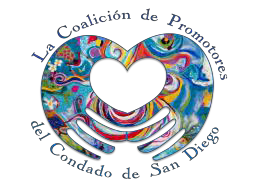 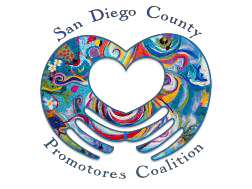 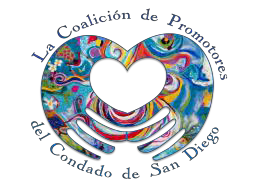 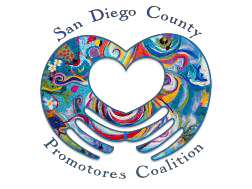 Margarita Holguin, MPA	Prisci Quijada, MPHCoalition Co-Chair	Coalition Co-ChairMonthly Meeting Wednesday, June 21, 201712:00 – 1:30p.m.CARE Community Center, IMPACT Room12 North Euclid Avenue, National City, CA 91950Teleconference Number:1 (888) 923-9066Access Code: 5330662#Thank you for your participation and support!Our next meeting is Wednesday, July 19, 2017 – 12-2pm, please refer the monthly meeting agenda for location. Agendas are sent out before meetings via email. Contact Arnold Noriega, Office of Binational Border Health at arnold.noriega@cdph.ca.gov for meeting information.(619) 567-6653 SDCpromotores@gmail.comsdcpromotores.orgTimeActivity12:00 - 12:05pmWelcome and Introductions12:05 - 12:15pmReview of March 15, 2017 meeting minutes12:15 - 12:30pmDiscussion of Technical Assistance for Agencies from the Office of Minority HealthPresented by Margarita Holguin12:30 – 1:00pmCommittee Roles and ReportsMembership & Sustainability: Prisci, Camille, Laura, Maria, Lupita, ElizabethConference: Margarita, Prisci, Nancy, Hermenia, Araceli, Arnold, Antolin, ElizabethCommunications: Alma, Arnold, Connie, Araceli, AntolinEnvironmental Scan: Shawn, Laura, Arnold, Victoria, Gerry1:00 – 1:30pmMember Updates1:30pmAdjourn